Arbeiten mit dem Programm GeoGebra					MODUL 2Quadratische FunktionenAufgabe 1Erstelle mit Geogebra den Graphen einer quadratischen Funktion f mit f(x)=ax^2+bx+c, die mit drei Schiebereglern verändert werden kann. Dadurch soll die Parabel parallel zur x- oder y-Achse verschoben, gestaucht oder gestreckt werden. Der jeweilige Funktionsterm soll angezeigt werden.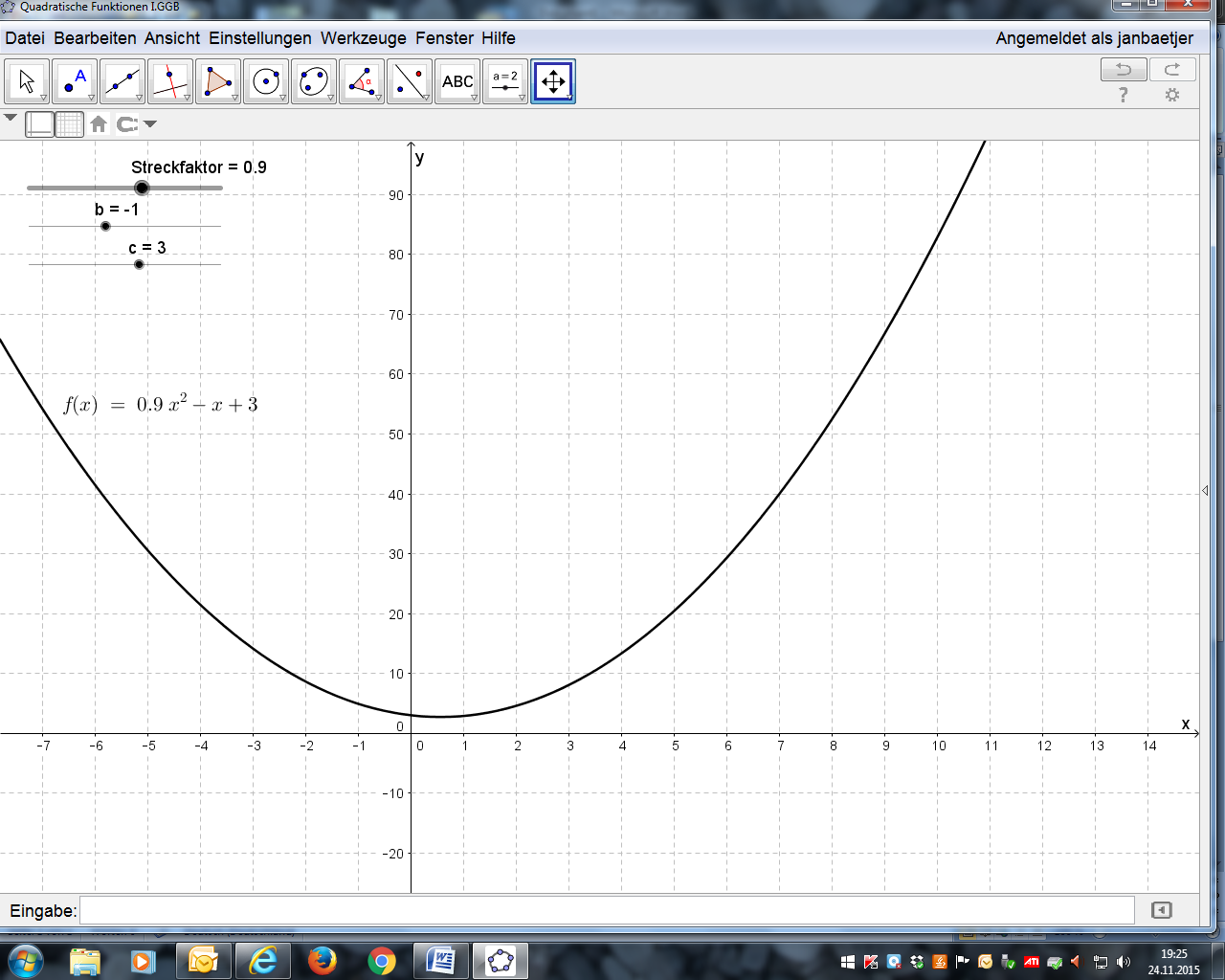 Aufgabe 2Erstelle mit Geogebra den Graphen einer quadratischen Funktion in Scheitelpunktform, die mit drei Schiebereglern verändert werden kann. Dadurch soll die Parabel parallel zur x- oder y-Achse verschoben, gestaucht oder gestreckt werden. Der jeweilige Funktionsterm und der Scheitelpunkt sollen angezeigt werden.Zusatz: Es sollen die Nullstellen angezeigt werden! Wann gibt es zwei, eine oder keine Nullstelle?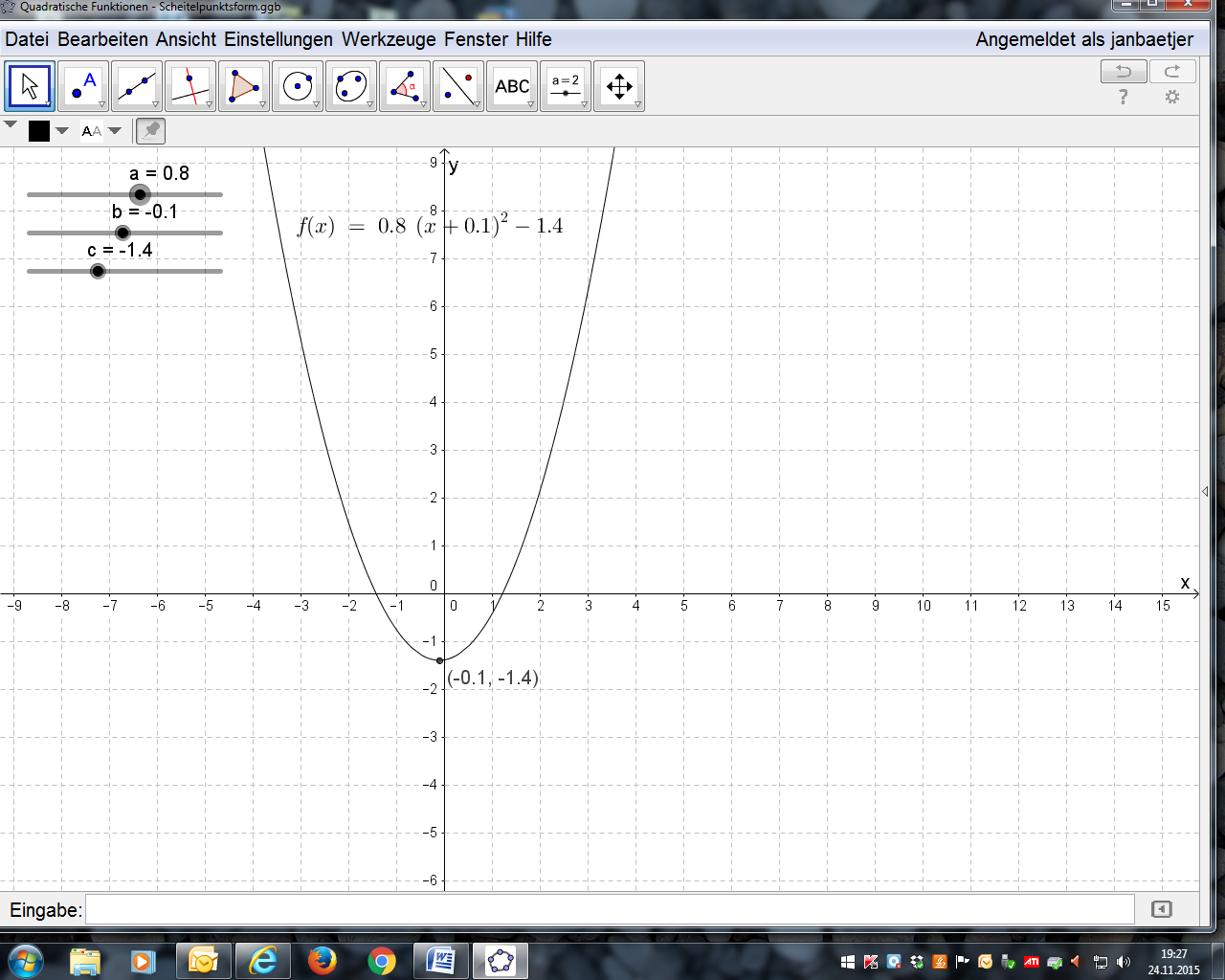 Aufgabe 3Ermittel die Nullstellen der folgenden quadratischen Funktionen und notiere sie dir:a) f(x) = x² - 4 	b)  g(x) = x² - 4 x	c)  h(x) = 2x² + 4x	d)  i(x) = x² -10x + 9Aufgabe 4Gegeben ist die quadratische Funktion f mit f(x) = x² + 8x + r  für x  IR und r  IRGib für r jeweils eine reelle Zahl an, sodass fa)  zwei Nullstellen		b) genau eine Nullstelle		c) keine Nullstelle hat.Aufgabe 5Bestimme jeweils die Schnittpunkte der zwei Funktionen f und g und notiere:a) f1(x) = x² - 4 	b)  f2(x) = x² - 4 x	c)  f3(x) = 2x² + 4x	d)  f4(x) = x² -10x + 9   g1(x) = - x² + 3 	     g2(x) = x² + 5	     g3(x) = - 2x² - 1	     g4(x) = x² + 1